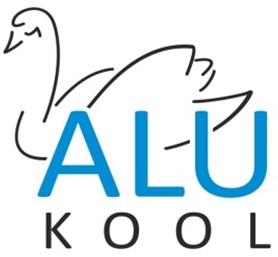 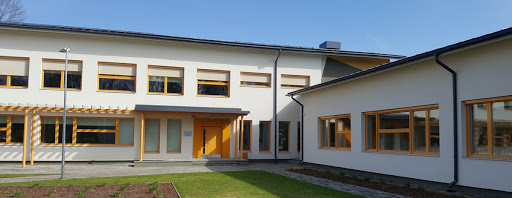 Alu Kool kuulutab välja konkurssiERIKLASSI ÕPETAJAametikoha täitmiseks.Ootame Sind kandideerima, kui oled rõõmsameelne, hea pingetaluvusega, kohusetundlik ning  Sul on valmisolek meeskonnatööks.Pakume:  asenduskohta  – tööleping sõlmitakse endise õpetaja tööle naasmisenikaasaegset töökeskkonda ja töövahendeidsõbralikke kolleegeenesearendamise võimalusiTööle asumise aeg  29.08.2022Avaldus, kvalifikatsiooni tõendavad dokumendid ja CV saata hiljemalt 25.08.2022 aadressile Keskuse tee 4, 79601, Alu, Rapla vald või e-postiga kool@alulakool.edu.eeInfo 56906778,  Kristiine Vahtramäe 